УТВЕРЖДАЮ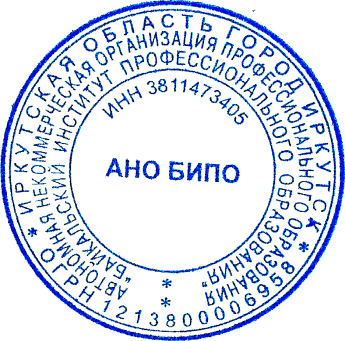 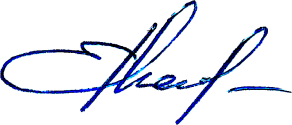 Директор АНО БИПО_____________Спиридонова Е.В.«02» апреля 2021 г..УЧЕБНЫЙ ПЛАНпрограммы подготовки специалистов среднего звенаАНО ПО «Байкальский институт профессионального образования»по специальности среднего профессионального образования40.02.03 Право и судебное администрированиепо программе базовой подготовкиУровень образования – среднее профессиональное образование            Квалификация – Специалист по судебному администрированиюФорма обучения – ОчнаяСрок получения СПО по ППССЗ – 1 год 10 мес.на базе среднего общего образованияПрофиль получаемого профессионального образования – гуманитарныйНормативная правовая базаНастоящий учебный план Автономной некоммерческой организации профессионального образования «Байкальский институт профессионального образования» разработан на основе:Федеральный закон Российской Федерации от 29 декабря 2012 года № 273-ФЗ «Об образовании в Российской Федерации» (с последними изменениями и дополнениями);Приказ Минобрнауки России от 14 мая 2014 г. № 513 «Об утверждении федерального государственного образовательного стандарта среднего профессионального образования по специальности 40.02.03 Право и судебное администрирование»;Приказ Минобрнауки России от 14 июня 2013 г. № 464 «Об утверждении Порядка организации и осуществления образовательной деятельности по образовательным программам среднего профессионального образования»;Приказ Минобрнауки России от 18 апреля 2013 г. № 291 «Об утверждении Положения о практике обучающихся, осваивающих основные профессиональные образовательные программы среднего профессионального образования»;Приказ Минобрнауки России от 11 ноября 2021 г. № 800 «Об утверждении порядка проведения государственной итоговой аттестации по образовательным программам среднего профессионального образования».Организация учебного процессаУчебный год начинается 1 сентября и заканчивается согласно календарному учебному графику специальности.Учебный год делится на семестры. Продолжительность учебной недели - шестидневная. Учебные занятия группируются парами, академический час для всех видов аудиторных занятий устанавливается продолжительностью 45 минут.Учебный план включает все предметы, учебные дисциплины	и МДК, изучаемые	обязательно и последовательно, предусматривает изучение следующих учебных циклов:общего гуманитарного и социально-экономического;математического и общего естественнонаучного;профессионального; и разделов:учебная практика;производственная практика (по профилю специальности);производственная практика (преддипломная);промежуточная аттестация;государственная итоговая аттестация. Максимальный объем учебной нагрузки соответствует ФГОС СПО и равен 54 часам в неделю, включает в себя все виды аудиторной и внеаудиторной учебной работы. Максимальный объем аудиторных занятий составляет 36 часов.Нагрузка в рамках практики составляет 9 недель в течение 2, 3, 4 семестров. Общий объем каникулярного времени составляет 12 недель, в том числе 2 недели в зимний период.Общий гуманитарный и социально-экономический циклНа общий гуманитарный и социально-экономический цикл отводится 640/420 часов, что составляет не менее 510/340 часов, определенных ФГОС СПО. Общий гуманитарный и социально-экономический цикл состоит из следующих дисциплин.Математический и общий естественнонаучный циклНа математический и общий естественнонаучный цикл отводится 162/108 часов, что составляет не менее 108/72 часа, определенных ФГОС СПО. Математический и общий естественнонаучный цикл состоит из следующих дисциплин.Профессиональный циклПрофессиональный цикл состоит из общепрофессиональных дисциплин и профессиональных модулей в соответствии с основными видами деятельности специалиста по судебному администрированию. В состав профессионального модуля входит один или несколько междисциплинарных курсов. При освоении обучающимися профессиональных модулей проводятся учебная практика и производственная практика (по профилю специальности).Обязательная часть профессионального цикла основной образовательной программы СПО (ППССЗ) предусматривает изучение дисциплины «Безопасность жизнедеятельности». Объем часов на дисциплину «Безопасность жизнедеятельности» составляет 68 часов, из них на освоение основ военной службы – 48 часов.Учебный план предусматривает выполнение курсовой работы в объеме 20 часов аудиторных занятий по МДК.01.02 Обеспечение рассмотрения судьей уголовных, гражданских дел и дел об административных правонарушениях.Подготовка специалиста по судебному администрированию по специальности 40.02.03 Право и судебное администрирование предполагает изучение практической деятельности судов разных уровней и службы судебных приставов для чего предусмотрено три практики:учебная практика;производственная практика (по профилю специальности);производственная практика (преддипломная). Учебная практика в рамках ПМ.01 Организационно-техническое обеспечение работы судов реализуется во2-м семестре – 36 часов.Производственная практика (по профилю специальности) проводится в организациях, направление деятельности которых соответствует профилю подготовки обучающихся:в рамках ПМ.01 Организационно-техническое обеспечение работы судов во 2-м семестре – 72 часа;в рамках ПМ.02 Архивное дело в суде в 3-м семестре – 36 часов;в рамках ПМ.03 Информатизация деятельности суда в 3-м семестре – 36 часов;в рамках ПМ.04 Судебная статистика в 3-м семестре – 72 часа;в рамках ПМ.05 Обеспечение исполнения решений суда в 4-м семестре – 72 часа.Аттестация по итогам практик проводится во время проведения комплексного экзамена по профессиональному модулю при условии положительного аттестационного листа по практике руководителей практики от организации и (или) образовательной организации об уровне освоения профессиональных компетенций, наличия положительной характеристики на обучающегося по освоению общих компетенций в период прохождения практики, полноты и своевременности представления дневника практики и отчета о практике в соответствии с заданием на практику.Производственная (преддипломная) практика проводится по окончании теоретического обучения и по завершении учебной и производственной (по профилю специальности) практики. Результаты прохождения практики представляются обучающимся в Институт и учитываются при прохождении итоговой аттестации.Обучающиеся, не прошедшие практику или получившие отрицательную оценку, не допускаются к прохождению итоговой аттестации.Формирование вариативной части образовательной программы СПО (ППССЗ)В целях расширения и углубления подготовки, определяемой содержанием обязательной части образовательной программы СПО (ППССЗ) специальности 40.02.03 Право и судебное администрирование, получения дополнительных умений и знаний, необходимых для обеспечения конкурентоспособности выпускника на региональном рынке труда, отведенные на вариативную часть циклов образовательной программы СПО (ППССЗ) (1026/684 час) направлены на увеличение объема времени, отведенного на дисциплины и модули обязательной части.ОГСЭ.В.00 Общий гуманитарный и социально-экономический цикл – 130/80 час (ОГСЭ.01 Основы философии 14/12 час, ОГСЭ.02 История 12/10 час, ОГСЭ.03 Иностранный язык 104/58 час).ЕН.В.00 Математический и общий естественнонаучный цикл – 54/36 час (ЕН.01 Информатика 54/36 час) (ОП.В.00 Общепрофессиональные дисциплины 132/90 час, ОП.05 Гражданский процесс 29/20 час. ОП.07 Уголовный процесс (31/22 час, ОП.11 Арбитражный процесс 72/48 час).П.00 Профессиональный цикл – 710/12 час (ПМ.01 Организационно-техническое обеспечение работы судов 188/2 час, ПМ.02 Архивное дело в суде 80/2 час. ПМ.03 Информатизация деятельности суда 160/2 час, ПМ.04 Судебная статистика142/2 час, ПМ.05 Обеспечение исполнения решений суда 140/4 час). Согласно ФГОС СПО объем обязательной части циклов образовательной программы СПО (ППССЗ) составляет 2268 часов, в том числе 1512 часов обязательных учебных занятий.Обязательная часть образовательной программы СПО (ППССЗ) по циклам составляет 68,9% от общего объема времени, отведенного на их освоение, вариативная часть – 31,1%.Формы проведения консультацийКонсультации для обучающихся предусматриваются в объеме 4 часов на каждого обучающегося на каждый учебный год: тематические консультации, направленные на углубление знаний по наиболее сложным темам, на расширение кругозора обучающихся по наиболее актуальным вопросам, на совершенствование умений находить и использовать методическую литературу, нормативные правовые акты и другие источники информации, необходимые для подготовки и проведения внеурочной работы в избранной области деятельности, на выработку практических навыков решения задач, разбора проблемных ситуаций, подготовку к промежуточной аттестации, подготовку к олимпиадам, создание условий для удовлетворения индивидуальных запросов обучающихся, занимающихся учебными исследованиями, проектной, творческой (подготовка к научно-практическим конференциям, онлайн-конкурсам) деятельностью.Формы их проведения – письменные, групповые или индивидуальные.Индивидуальные консультации проводятся по мере возникновения трудностей в освоении учебного материала или заданий для самостоятельной работы у отдельных обучающихся или учебной группы. Во время консультаций студент получает от преподавателя ответы на конкретные вопросы или объяснения отдельных теоретических положений и их практического использования. Во время подготовки к экзаменам проводятся групповые консультации.Консультации распределяются между дисциплинами и МДК, исходя из объема и трудности изучаемого материала. Количество консультационных часов, тематика и форма проведения консультаций детализированы в рабочих программах и тематических планах по дисциплинам, МДК, ПМ.Оказание учебно-методической помощи, в том числе в форме консультаций, обеспечено как во взаимодействие с преподавателем, так и в виде дистанционного взаимодействия – консультации в режиме офф-лайн с использованием  информационных и телекоммуникационных технологий или самостоятельной работы обучающихся посредством обеспечения возможности удаленного доступа обучающихся к образовательным ресурсам.Порядок промежуточной аттестацииОценка качества освоения основной профессиональной образовательной программы включает текущий контроль знаний, промежуточную и итоговую аттестацию студентов. Организация текущего контроля осуществляется в соответствии с учебным планом. Текущий контроль знаний проводится в форме проверочных работ, защиты отчетов по практическим и лабораторным работам, письменного и устного опроса, тестирования и др. Формы и методы контроля и оценки результатов обучения позволяют проверять у обучающихся не только сформированность профессиональных компетенций, но и развитие общих компетенций, обеспечивающих их умений.Промежуточная аттестация проводится в соответствии с  календарным  учебным  графиком.  В  ходе  промежуточных  аттестаций проверяется уровень усвоения знаний, приобретенных умений и сформированности компетенций, которые являются базовыми при переходе к следующему году обучения. На промежуточную аттестацию предусмотрено на первом курсе 36 часов (1 неделя), на втором курсе – 72 часа (2 недели). Промежуточная аттестация обучающихся проводится непосредственно после завершения освоения учебных дисциплин, МДК.При реализации основной образовательной программы СПО (ППССЗ) специальности приняты следующие формы промежуточной аттестации: зачет, дифференцированный зачет, экзамен по дисциплине, зачет по междисциплинарному курсу, комплексный экзамен. Проведение зачетов, дифференцированных зачетов предусматривается за счет времени, отведенного на изучение соответствующей дисциплины.При освоении программ междисциплинарных курсов в последнем семестре изучения, формой промежуточной аттестации по МДК является комплексный экзамен:МДК.01.01 + МДК.01.02 + МДК.01.03 + МДК.01.04 – комплексный экзамен;МДК.02.01 + МДК.02.02 – комплексный экзамен;МДК.03.01 + МДК.03.02 – комплексный экзамен;МДК.04.01 + МДК.04.02 – комплексный экзамен;МДК.05.01 + МДК.05.02 – комплексный экзамен.При завершении освоения профессиональных модулей проводятся экзамены квалификационные, направленные на проверку сформированности компетенций и готовности выпускника к выполнению вида профессиональной деятельности, определенных разделом «Требования к результатам освоения ППССЗ» ФГОС. Итогом проверки является однозначное решение: «Вид профессиональной деятельности освоен (не освоен) / оценка».Количество экзаменов в каждом учебном году в процессе промежуточной аттестации учащихся СПО по очной форме обучения не превышает 8, а количество зачетов и дифференцированных зачетов - 10 (в данное количество не входят зачеты по физкультуре).9. Итоговая аттестацияОсвоение образовательной программы СПО (ППССЗ) по специальности 40.02.03 Право и судебное администрирование базовой подготовки завершается итоговой аттестацией, которая является обязательной и осуществляется по завершении освоения образовательной программы в полном объеме.Итоговая аттестация включает подготовку и защиту выпускной квалификационной работы. Тематика выпускной квалификационной работы соответствует содержанию одного или нескольких профессиональных модулей. Выпускная квалификационная работа выполняется в виде дипломной работы.На выполнение выпускной квалификационной работы (ВКР) предусмотрено 4 недели, на ее защиту - 2 недели. Сроки проведения определяются календарным учебным графиком. Необходимым условием допуска к итоговой аттестации является предоставление документов, подтверждающих освоение студентом компетенций при изучении теоретического материала и прохождение практики по каждому из основных видов профессиональной деятельности. Выпускникам, освоившим образовательную программу СПО (ППССЗ) специальности в полном объеме и прошедшим итоговую аттестацию выдается диплом среднего профессионального образования соответствующего уровня.Лицу, не завершившему образования, не прошедшему итоговую аттестацию или получившему на итоговой аттестации неудовлетворительные результаты, выдается справка об обучении (периоде обучения). СВОДНЫЕ ДАННЫЕ ПО БЮДЖЕТУ ВРЕМЕНИ (в неделях)ПЛАН УЧЕБНОГО ПРОЦЕССАЗ* - не считаются в итогахИндексНаименование циклов, разделов, дисциплин, профессиональных модулей, МДК, практикФорма промежуточной аттестацииФорма промежуточной аттестацииФорма промежуточной аттестацииУчебная нагрузка обучающихся, часовУчебная нагрузка обучающихся, часовУчебная нагрузка обучающихся, часовУчебная нагрузка обучающихся, часовУчебная нагрузка обучающихся, часовУчебная нагрузка обучающихся, часовИндексНаименование циклов, разделов, дисциплин, профессиональных модулей, МДК, практикЭкзаменыЗачетыДифференцир ованные зачетыМаксимальнаяСамостоятельнаяОбязательнаяОбязательнаяОбязательнаяОбязательнаяИндексНаименование циклов, разделов, дисциплин, профессиональных модулей, МДК, практикЭкзаменыЗачетыДифференцир ованные зачетыМаксимальнаяСамостоятельнаяВсегов том числев том числев том числеИндексНаименование циклов, разделов, дисциплин, профессиональных модулей, МДК, практикЭкзаменыЗачетыДифференцир ованные зачетыМаксимальнаяСамостоятельнаяВсегоТеоретическое обучениеПрактические занятияЛабораторные занятияОГСЭОбщий гуманитарный исоциально-экономический цикл33164022042084336ОГСЭ.01Основы философии26214483018ОГСЭ.02История15810483018ОГСЭ.03Иностранный язык41,2,3260102158158ОГСЭ.04Физическая культура1*,2*,3*42601381222120ИндексНаименование циклов, разделов, дисциплин, профессиональных модулей, МДК, практикФорма промежуточной аттестацииФорма промежуточной аттестацииФорма промежуточной аттестацииУчебная нагрузка обучающихся, часовУчебная нагрузка обучающихся, часовУчебная нагрузка обучающихся, часовУчебная нагрузка обучающихся, часовУчебная нагрузка обучающихся, часовУчебная нагрузка обучающихся, часовИндексНаименование циклов, разделов, дисциплин, профессиональных модулей, МДК, практикЭкзаменыЗачетыДифференцир ованные зачетыМаксимальнаяСамостоятельнаяОбязательнаяОбязательнаяОбязательнаяОбязательнаяИндексНаименование циклов, разделов, дисциплин, профессиональных модулей, МДК, практикЭкзаменыЗачетыДифференцир ованные зачетыМаксимальнаяСамостоятельнаяВсегов том числев том числев том числеИндексНаименование циклов, разделов, дисциплин, профессиональных модулей, МДК, практикЭкзаменыЗачетыДифференцир ованные зачетыМаксимальнаяСамостоятельнаяВсегоТеоретическое обучениеПрактические занятияЛабораторные занятияЕНМатематический и общийестественнонаучный цикл216254108381654ЕН.01Информатика211438762254ЕН.02Основы статистики14816321616КурсыОбучение по дисциплинам имеждисциплинарным курсамУчебная практикаПроизводственная практикаПроизводственная практикаПромежуточная аттестацияИтоговая аттестацияКаникулыВсегоКурсыОбучение по дисциплинам имеждисциплинарным курсамУчебная практикапо профилю специальностипреддипломнаяПромежуточная аттестацияИтоговая аттестацияКаникулыВсегоI курс3712-1-1052II курс23-6426243Всего60184361395Индекс№ п/пНаименование дисциплинФормы промежуточной аттестацииМаксимальная учебная нагрузка студентовСамостоятельная работа студентаОбязательные учебные занятияОбязательные учебные занятияОбязательные учебные занятияОбязательные учебные занятияРаспределение по курсам и семестрамРаспределение по курсам и семестрамРаспределение по курсам и семестрамРаспределение по курсам и семестрамИндекс№ п/пНаименование дисциплинФормы промежуточной аттестацииМаксимальная учебная нагрузка студентовСамостоятельная работа студентаВсегов том числев том числев том числеI курсI курсII курсII курсИндекс№ п/пНаименование дисциплинФормы промежуточной аттестацииМаксимальная учебная нагрузка студентовСамостоятельная работа студентаВсегоТеоретическое обучениеЛабораторные и ПЗКурсовая работа1 семестр2 семестр3 семестр4 семестрПППрофессиональная подготовка329410982196934124220594774414414ОГСЭ00Общий гуманитарный социально-экономический цикл640220420843361121925660ОГСЭ01Основы философииЭ621448301848ОГСЭ02ИсторияЭ581048301848ОГСЭ03Иностранный языкЗ, З, З, Э26010215815832563040ОГСЭ04Физическая культураЗ*, З*, З*, ДЗ*260138122212032442620ЕН00Математический и общий естественно-научный цикл1625410838706444ЕН01ИнформатикаЗ114387622543244ЕН02Основы статистикиЗ481632161632П00Профессиональный цикл2492824166881283620418538358354ОП00Общепрофессиональные дисциплины112237275041034033216856194ОП01Теория государства и праваЭ842856362056ОП02Конституционное правоЭ1414794623294ОП03Правоохранительные и судебные органыЭ1053570383270ОП04Гражданское правоЭ722448321648ОП05Гражданский процессЭ132448850383256ОП06Уголовное правоДЗ481632161632ОП07Уголовный процессДЗ1484810060404456ОП08Безопасность жизнедеятельностиЗ1023468204868ОП09Трудовое правоЭ1023468343468ОП10Управление персоналомЭ1163878344478ОП11Арбитражный процессЭ722448282048ПМ00Профессиональные модули13704529184024962086370302160ПМ01Организационно-техническое обеспечение работы судовКЭ3901302601181222086174МДК01.01Судебное делопроизводствоЗ1324488464288МДК01.02Обеспечение рассмотрения судьей уголовных, гражданских дел и дел об административных правонарушенияхЗ, КР129438636302086МДК01.03Организация и осуществление кодификации законодательства в судеЗ812754203454МДК01.04Особенности организационно-технического обеспечения деятельности судейЗ481632161632УП01.01Учебная практика3636ПП01.01Производственная практика (по профилю специальности)7272ПМ02Архивное дело в судеКЭ2127014272706082МДК02.01Архивное дело в суде З146489852466038МДК02.02Организация работы архива в судеЗ662244202444ПП02.01Производственная практика (по профилю специальности)3636ПМ03Информатизация деятельности судаКЭ26484180581229288МДК03.01Информационные технологии в деятельности судаЗ132429034564446МДК03.02Информационные системы судопроизводстваЗ132429024664842ПП03.01Производственная практика (по профилю специальности)3636ПМ04Судебная статистикаКЭ26488176849244132МДК04.01Судебная статистикаЗ1866212458664480МДК04.02Организация службы судебной статистики в судахЗ782652262652ПП04.01Производственная практика (по профилю специальности)7272ПМ05Обеспечение исполнения решений судаКЭ240801607090160МДК05.01Исполнительное производствоЗ1204080305080МДК05.02Правовые основы организации деятельности судебных приставовЗ1204080404080ПП05.01Производственная практика (по профилю специальности)7272ПДП00Производственная практика (преддипломная)4 нед4 недИА00Итоговая аттестация6 нед*Квалификационные экзамены-131Итого: теоретическое обучение594774414414Итого: Учебная практика36Итоговая аттестация1. Программа базовой подготовки1.1. Дипломная работаВыполнение дипломной работы (всего 4 недели)Защита дипломной работы (всего 2 недели)Итоговая аттестация1. Программа базовой подготовки1.1. Дипломная работаВыполнение дипломной работы (всего 4 недели)Защита дипломной работы (всего 2 недели)Итоговая аттестация1. Программа базовой подготовки1.1. Дипломная работаВыполнение дипломной работы (всего 4 недели)Защита дипломной работы (всего 2 недели)Итоговая аттестация1. Программа базовой подготовки1.1. Дипломная работаВыполнение дипломной работы (всего 4 недели)Защита дипломной работы (всего 2 недели)Изучаемых дисциплин и МДКИзучаемых дисциплин и МДКИзучаемых дисциплин и МДКИзучаемых дисциплин и МДКИзучаемых дисциплин и МДКИзучаемых дисциплин и МДК131397Итоговая аттестация1. Программа базовой подготовки1.1. Дипломная работаВыполнение дипломной работы (всего 4 недели)Защита дипломной работы (всего 2 недели)Итоговая аттестация1. Программа базовой подготовки1.1. Дипломная работаВыполнение дипломной работы (всего 4 недели)Защита дипломной работы (всего 2 недели)Итоговая аттестация1. Программа базовой подготовки1.1. Дипломная работаВыполнение дипломной работы (всего 4 недели)Защита дипломной работы (всего 2 недели)Итоговая аттестация1. Программа базовой подготовки1.1. Дипломная работаВыполнение дипломной работы (всего 4 недели)Защита дипломной работы (всего 2 недели)Курсовых проектов (работ)Курсовых проектов (работ)Курсовых проектов (работ)Курсовых проектов (работ)Курсовых проектов (работ)Курсовых проектов (работ)-1--Итоговая аттестация1. Программа базовой подготовки1.1. Дипломная работаВыполнение дипломной работы (всего 4 недели)Защита дипломной работы (всего 2 недели)Итоговая аттестация1. Программа базовой подготовки1.1. Дипломная работаВыполнение дипломной работы (всего 4 недели)Защита дипломной работы (всего 2 недели)Итоговая аттестация1. Программа базовой подготовки1.1. Дипломная работаВыполнение дипломной работы (всего 4 недели)Защита дипломной работы (всего 2 недели)Итоговая аттестация1. Программа базовой подготовки1.1. Дипломная работаВыполнение дипломной работы (всего 4 недели)Защита дипломной работы (всего 2 недели)ЭкзаменовЭкзаменовЭкзаменовЭкзаменовЭкзаменовЭкзаменов5335Итоговая аттестация1. Программа базовой подготовки1.1. Дипломная работаВыполнение дипломной работы (всего 4 недели)Защита дипломной работы (всего 2 недели)Итоговая аттестация1. Программа базовой подготовки1.1. Дипломная работаВыполнение дипломной работы (всего 4 недели)Защита дипломной работы (всего 2 недели)Итоговая аттестация1. Программа базовой подготовки1.1. Дипломная работаВыполнение дипломной работы (всего 4 недели)Защита дипломной работы (всего 2 недели)Итоговая аттестация1. Программа базовой подготовки1.1. Дипломная работаВыполнение дипломной работы (всего 4 недели)Защита дипломной работы (всего 2 недели)Зачетов Зачетов Зачетов Зачетов Зачетов Зачетов 4572Итоговая аттестация1. Программа базовой подготовки1.1. Дипломная работаВыполнение дипломной работы (всего 4 недели)Защита дипломной работы (всего 2 недели)Итоговая аттестация1. Программа базовой подготовки1.1. Дипломная работаВыполнение дипломной работы (всего 4 недели)Защита дипломной работы (всего 2 недели)Итоговая аттестация1. Программа базовой подготовки1.1. Дипломная работаВыполнение дипломной работы (всего 4 недели)Защита дипломной работы (всего 2 недели)Итоговая аттестация1. Программа базовой подготовки1.1. Дипломная работаВыполнение дипломной работы (всего 4 недели)Защита дипломной работы (всего 2 недели)Дифференцированный зачетДифференцированный зачетДифференцированный зачетДифференцированный зачетДифференцированный зачетДифференцированный зачет1010